Modulo de Áreas de Figuras Planas       Áreas de Figuras Planas: Resultados BásicosNono Ano                         Atividade Resolvida      Aluno : Joao Pedro Acioli De Araújo Tomaz1 Exercícios IntrodutóriosExercício 1. Determine a  área dos retângulos abaixo:a)A=4.8=>A=32cm2 b)Cos 30º = CA/HIP -> √3/2 = x/12 -> 12√3 = 2x -> x = 6 √3Sen 30º = CO/HIP -> ½  = x/12 -> 2x = 12 -> x = 6A = 6 . √3 -> 36√3  cm2 Exercise 2. Determine a área de um quadradocujo lado mede 8cm.A = 8 x 8 -> 64 cm2 cujo lado mede 7,1cm.   A = 7,1 x 7,1 -> 50,41 cm2 cujo lado mede  √3cmA= √3 x √3 -> A = 3 cm2cuja diagonal mede 6cm.Sem 45º = CO/HIP -> √2/2 = x/6 x= 3√2A = 3√2 . 3√2 = 9 x √4 = 9 x 2 = 18 cm2Exercício 3. Determine a medida do lado de um quadradocuja área e:25cm2.√25 = 5 cm12cm2.√12 = 2 √3 cmExercício 4. Determine a área de um losangocujas diagonais medem 5cm e 8cm.A = D.d/2 -> 8 x 5/2 -> 40/2 -> 20 cm2 cujo lado mede 5cm e a diagonal menor mede 6cm.5² = 3² + x² => 25 = 9 + x² = 25 – 9 = x² x = 4 (D=8)A= 8 x 6/2 => 48/2 => 24 cm2 cujo lado mede 8cm e um dos ˆangulos internos mede 120o.Cos 60 º = CA/HIP ->  ½  = x/8 -> 2x =8 -> x= 4 -> d = 8Sem 60º = CO/HIP -> √3/2 = x/8 -> 2x = 8√3  -> x= 4√3 D= 8√6 A = D.d/2 -> 8 x 8 √6 / 2 = 32√3 cm2 Exercício 5. Determine a área de um trapézio de bases medindo 5cm e 7cm e altura medindo 4cm. A= (B+b).h/2 -> A = (7+5) .4/2 -> 12.4/2  -> 24 cm2Exercício 6. Determine a área de um quadrado cujo perímetro e 72cm.7.2/4 => 18 cm  A= 18 . 18  -> 324 cm2Exercício 7. Determine a ´área de um trapézio isósceles cujos bases têm 6cm e 12cm de medida e os outros lados, 5cm.5² = 3² + x² => 25 = 9 + x² -> x √16 ->  x = 4A= (B+b).h/2 -> ( 12+6).4/2 -> 36 cm2Exercício 8. Calcule a ´área dos paralelogramos abaixoa)A = b. h -> 6 x 4 -> 24 cm2b)Sem 60º =  CO/HIP ->  √3/2 = X/6 -> 2x = 6√3 -> x = 3√3A = b . h -> 8 x 3√3 -> 24√3 cm2Exercício 9. Calcule a ´área dos triângulos abaixo.A =  b . h /2 -> 8 x 5/2 -> 40/2 -> A=20 cm213² = 5 ²+ x ² ->  169 = 25 + X ² ->  X = 12A = b . h /2 -> 5 x 12 /2 -> 60/2 -> 30 cm2P = 6 + 6+ 6/2 -> P= 9 A = √ 9 x 3 x 3 x 3 = 243 cm2D)  6 x 8 x Sen45 / 2 = 12 √2 cm22 Exercícios de FixaçãoExercício 10. A altura de um retângulo ´e a metade de sua base. Se sua ´área ´e 450m2, determine suas dimensões. h= b/2  A = b . h -> 450 = b . b/2 -> 450 = b²/2 -> √900 = b >b=30Mh = 30/2 -> h = 15 mExercício 11. Aumentando em 10% o comprimento de um retângulo e diminuindo em 10% sua largura, determine sua nova ´área, sabendo que a ´área inicial era 100cm2.10 . 10 -> √100 -> 1010% de 100 = 1010% de 10 = 1 x 9 -> 99 cm2Exercício 12. Determine a ´área hachurada nas figuras abaixo.a)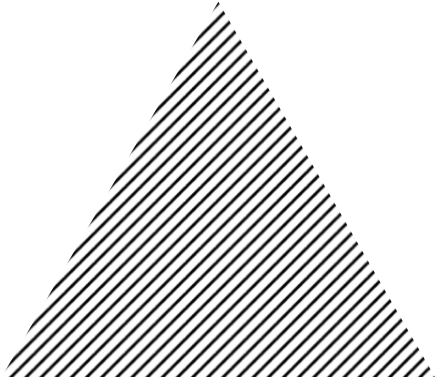 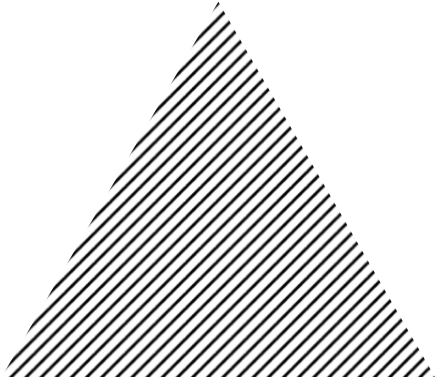 A = 8² √3 /4 – π ( 4√3/3 ) ² -> 16 √3 – 16 π/3 ->A = 48 √3 - 16 π /3 cm2b)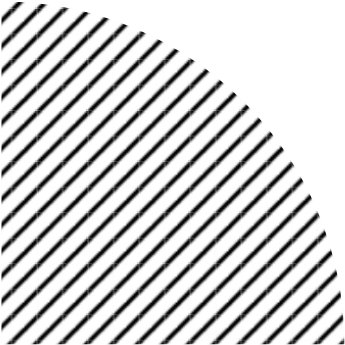 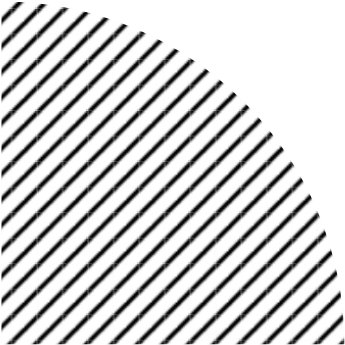 A =  10² - 10² π/4 -> 4 = 100 -25 π -> A= 2,5(4- π) cm2c)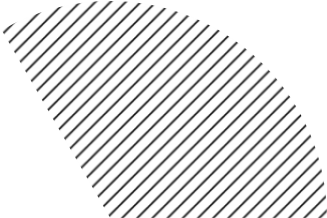 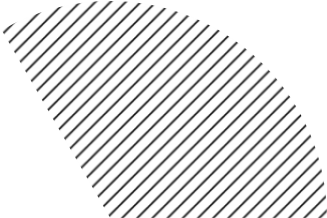 180-60 = 120 -> 1/3 do circulo A = 6 ² π/3 -> 12 π cm2Exercício 13. A cerâmica constitui-se em um artefato bastante presente na história da humanidade. Uma de suas várias propriedades ´e a retração (contração), que consiste na evaporação da ´agua existente em um conjunto ou bloco cerâmico quando submetido a uma determinada temperatura elevada. Essa elevação de temperatura, que ocorre durante o processo de cozimento, causa uma redução de até 20% nas dimensões lineares de uma peça. (Disponível em: www.arq.ufsc.br. Acesso em: 3 mar 2012). Suponha que uma peça, quando moldada em argila, possuía uma base retangular cujos lados mediam 30cm e 15cm. Após o cozimento, esses lados foram reduzidos em 20%. Em relação a  ´área original, a ´área da base dessa peça, após o cozimento, ficou reduzida em(a) 4%	(b) 20%	(c) 36%	(d) 64%	(e)96%.Inicial : 30 x 15 -> 450 cm2Final: (30-60) x (15-3) -> 288 cm2450 -288 / 450 -> 0,36 -> 36%Exercício 14. Determine a ´área hachurada nas figuras abaixo.a)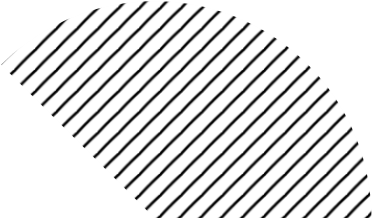 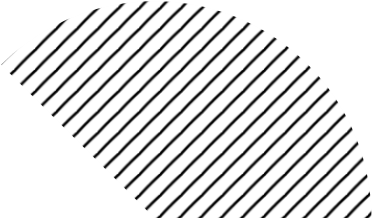 A = 3 8 π8 2 − 8 · 8 · sen 135◦ 2 = 24π − 16√ 2 = 8(π − √ 2)cm2b)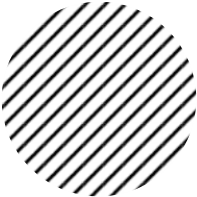 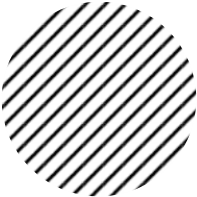 (6 + r) 2 = (6 − r) 2 + (12 − r) 2 12r = −12r + 144 − 24r + r 2 r 2 − 48r + 144 = 0 r = 12(2 − √ 3)cmπ[12(2 − √ 3)]2 = 144(7 − 4 √ 3)cm2c)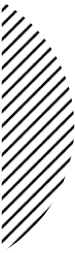 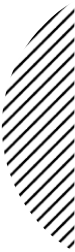 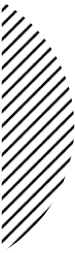 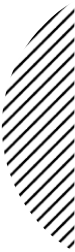 A = 2 (4 2π /3 − 4 · 4 · sen 120◦ /2)  = 2 (16π /3 − 4 √ 3 )= 4 ( 8π / 3 − 2 √ 3 ) cm23 Exercícios de Aprofundamento e de ExamesExercício 15. Um forro retangular de tecido traz em sua etiqueta a informação de que encolherá após a primeira lavagem mantendo, entretanto, seu formato. A figura a seguir mostra as medidas originais do forro e o tamanho do encolhimento x no comprimento e y na largura. A expressão algébrica que representa a ´área do forro após ser lavado ´e (5–x)(3–y).Nestas condições , a ´área perdida do forro, após a primeira lavagem, será expressa por(a) 2x	(b) 15 − 3x	(c) 15 − 5x	(d) −5y − 3x(e) 5y + 3x − xy.A = 15 − (5 − x)(3 − y) = 15 − 15 + 3x + 5y − xy = 5y + 3x − xyExercício 16 Para decorar a fachada de um edifício, um arquiteto projetou colocação de vitrais compostos de.Nesta figura, os pontos A, B, C e D são pontos médios dos lados do quadrado de ´área 1m e os segmentos AP e QC medem 1/4. Para confeccionar um vitral, são usados dois tipos de materiais: um para a parte sombreada da figura, que custa R$30,00 o m2 e outro para a parte mais clara (regiões ABPDA e BCDQB), que custa R$50,00 o m2. De acordo com esses dados, qual ´e o custo dos materiais usados na fábrica de um vitral?R$22,50 (b) R$35,00 (c) R$40,00 (d) R$42,50 (e) R$45,00.[ABP D] = [ABD] − [P BD]                = 1 x ½ /2 – 1 x ¼ /2                = ¼  - 1/8                =  1/8  m²2 x 1 /8  = 1 /4 = 1 – 1 /4  = ¾1 /4 x50+ ¾ x30 = 12,50 + 22,50  = 35Exercício 17. Considere um quadrado ABCD de lado 1. Externamente ao quadrado, são formados os triângulos equiláteros ABE, BCF, CDG e DAH. Qual a ´área doquadrilátero EFGH√ ?	√a) 2	b) 2 3	c) 2 +	3	d) 3	e) 6.Exercício 18. O quadrado ABCD da figura abaixo está dividido em 16 quadradinhos iguais. O quadrado sombreado tem os vértices sobre os pontos médios do quadradoEFGH.A ´área do quadrado EFGH corresponde a que fração da ´área do quadrado ABCD?[EFGH] = [ABCD] − 4[AEH]                    =  16a² − 6a²                   =  10a² = 10/16 [ABCD]Se o quadrado ABCD tem 80cm2 de ´área, qual ´e o lado do quadrado sombreado?A = [EF GH]/2 = 10/32 [ABCD] = 25cm2O lado do quadrado sombreado e 5 cmExercício 19. Um prefeito quer construir uma praça quadrada de 10m de lado, que terá canteiros triangularesiguais de pedra e um canteiro quadrado de grama, como na figura. O prefeito ainda não decidiu qual será a ´área do canteiro de grama, por isso o comprimento deste segmento AB está indicado por x na figura.Calcule a ´área do canteiro de grama para x = 2.X = 2 => 2.8/2 = 8 assim a área do canteiro de grama e 100 – 4 . 8  = 68  m²Escreva a expressão da ´área do canteiro de grama em função de x.100 − 4 · x(10 − x)2 = 2x 2 − 20x + 100m²Sabe-se que o canteiro de grama custa R$4,00 por metro quadrado e os canteiros de pedra custam R$3,00 por metro quadrado. Qual a menor quantia que o prefeito deve ter para construir os cinco canteiros?3 · 100 + 1 · (2x² - 20x + 100) = 2x² - 20x + 4002x² - 20x  + 200 = 2( x – 5 ) ² +3500² + 350= 350 A igualdade ocorre apenas quando x = 5. Assim, o prefeito precisa de pelo menos R$150, 00 reaisExercício 20. O retângulo da figura foi repartido por meio de três segmentos em várias regiões, algumas retangulares e outras triangulares. A linha não paralela aos lados ´e uma diagonal e os números indicam as ´áreas em m2 das regiões brancas em que se encontram. Qual ´e a do retângulo original?(a) 60cm2	(b) 80cm2	(c) 90cm2	(d) 100cm2(e) Impossível saber.Exercício 21.Temos abaixo um trapézio e suas diagonais. Mostre que a ´área do triângulo ABC ´e igual `a ´área do triângulo ADE.Como ACBE = AEDC , pois possuem a mesma base e mesma altura, então, decompondo ambas as áreas, AABC + AACE = AADE + AACE, segue que AABC = AADE.Na figura a seguir, BCFE ´e um retângulo, o triângulo ABC tem ´área 5cm2 e o triângulo DEF tem ´até 4cm2. Calcule a ´área do quadrilátero AGDH.Traçando o segmento GH, temos, pelo item anterior, que AAGH = AABC = 5cm2 e ADGH = ADEF = 4cm2 . Temos então que AAGDH = AAGH + ADGH = 5 + 4 = 9cm2Exercício 22. João e Maria herdaram um terreno, representado pelo polígono ABCDEF. Havia uma cerca reta separando o terreno em duas partes, mas como as ´áreas eram diferentes, João e Maria resolveram deslocá-la, mantendo-a reta, de forma que a extremidade em F fosse para o ponto P. Com isso, as duas ´áreas tornaram-se iguais. Supondo que os ˆângulos em A, B, D, E e F são retos, de quantos metros foi o deslocamento FP?a) 5	b) 8	c) 10	d) 12	e) 20.                                [ABCP] = 8100          (120 – x +50) 100/2 = 8100                                170 – x = 162                                           X = 8 mExercício 23. Seja ABCD um retângulo tal que AD = 6 e DC = 8. Construa um triângulo equilátero CED tal que E, A e B estão no mesmo semi-plano determinado pela reta CD. Determine a ´área do triângulo AEC.[AEC] = [ AECD] – [ACD]          =  [ AEPD] + [ ECP] – [ ACD]          = 4 (6+ 4V3)/2 + 4 x 4 V3 /2 -24          =  12 + 8 v3 + 8v3 – 25         =  16v3 – 12         = 4 (4v3-3) Exercício 24. Considere o triângulo ABC inscrito em uma circunferência em que os menores arcos AB, BC e AC são congruentes.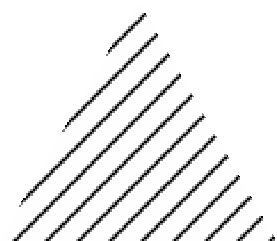 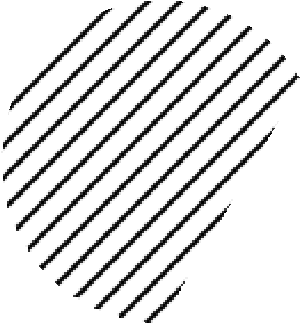 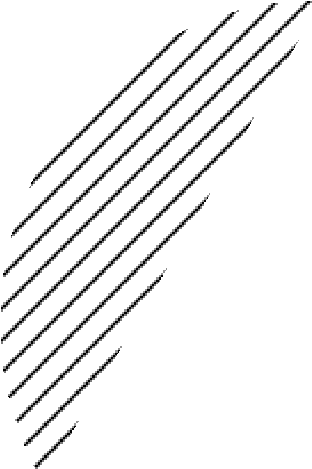 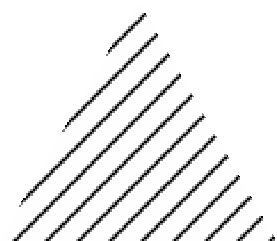 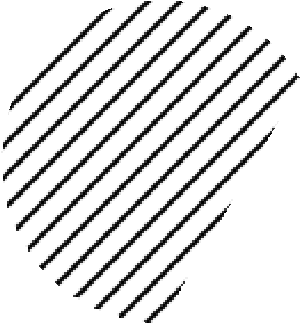 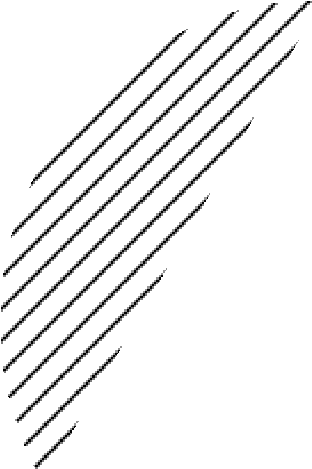 Se a circunferência menor, inscrita ao triângulo ABC, tem raio igual a 1cm, então o número que representa a ´área hachurada, em cm2, ´e igual ao número que representao comprimento do círculo menor, em cm.a ´área do círculo maior em cm2.o comprimento do círculo maior, em cm.o dobro da ´área do triângulo ABC, em cm2.Exercício 25. Na figura abaixo, ABCDE ´e um pentágono regular de lado a e os arcos AB, BC, CD, DE e EA são congruentes e arcos de circunferência cujo raio mede a. Assim, determine a ´área hachurada nessa figura, emfunção de ”a”.                                5 ( a2 π/6 - a2  v3/4)Exercício 26. Na figura abaixo, ABCD ´e um quadrado de lado 12 e BE ´e um segmento de comprimento 16. Determine o comprimento do segmento AF.72 =  AF x  BE /2  =  AF x 16 /2  = 8 AFAF = 72 / 8 = 9Exercício 27. Dado o quadrado ABCD de lado 2. SejamO o centro do quadrado e E e F os pontos médios dos ladosAB e CD. Se os segmentos FH e GE são iguais e os arcos FE,EH,GO,OG,FG são semicircunferências, encontre a ´área sombreada.                   12π /2 = π /2Exercício 28. Na figura a seguir, ABCD ´e um quadrado de lado 4, K pertence ao lado AD, L pertence ao lado AB, M pertence ao lado BC e KLM ´e um triângulo retângulo isósceles, sendo L o ˆangulo reto. Então a ´área do quadrilátero CDKM ´e igual aa) 6	b) 8	c) 10	d) d) 12	e) 14